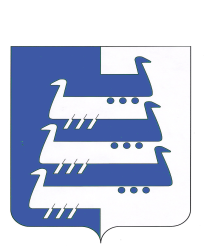 АДМИНИСТРАЦИЯ НАВОЛОКСКОГО ГОРОДСКОГО ПОСЕЛЕНИЯКИНЕШЕМСКОГО МУНИЦИПАЛЬНОГО РАЙОНАПОСТАНОВЛЕНИЕ     от 09.10.2018г.   № 370Об утверждении Правил представления лицом, поступающим на работу на должность руководителя муниципального учреждения Наволокского городского поселения Кинешемского муниципального района, а также руководителем муниципального учреждения Наволокского городского поселения Кинешемского муниципального района сведений о своих доходах, об имуществе и обязательствах имущественного характера и о доходах, об имуществе и обязательствах имущественного характера своих супруга (супруги) и несовершеннолетних детейВ соответствии с частью четвертой статьи 275 Трудового кодекса Российской Федерации, со статьей 8 Федерального закона от 25.12.2008 № 273-ФЗ «О противодействии коррупции», руководствуясь постановлением Правительства Российской Федерации от 13 марта 2013 года № 208 «Об утверждении Правил представления лицом, поступающим на работу на должность руководителя федерального государственного учреждения, а также руководителем федерального государственного учреждения сведений о своих доходах, об имуществе и обязательствах имущественного характера и о доходах, об имуществе и обязательствах имущественного характера своих супруга (супруги) и несовершеннолетних детей», Планом отдельных мероприятий по противодействию коррупции в органах местного самоуправления Кинешемского муниципального района, утвержденным постановлением Главы Наволокского городского поселения от 03.09.2018 № 17-п, в целях установления порядка соблюдения ограничений, установленных для руководителей муниципальных учреждений законодательством Российской Федерации о противодействии коррупции, Администрация Наволокского городского поселения постановляет:1. Утвердить прилагаемые Правила представления лицом, поступающим на работу на должность руководителя муниципального учреждения Наволокского городского поселения Кинешемского муниципального района, а также руководителем муниципального учреждения Наволокского городского поселения Кинешемского муниципального района сведений о своих доходах, об имуществе и обязательствах имущественного характера и о доходах, об имуществе и обязательствах имущественного характера своих супруга (супруги) и несовершеннолетних детей.2. Сведения о доходах, об имуществе и обязательствах имущественного характера, представляемые руководителями муниципальных учреждений Наволокского городского поселения Кинешемского муниципального района, размещаются в информационно-телекоммуникационной сети «Интернет» на официальном сайте Наволокского городского поселения и предоставляются для опубликования общероссийским средствам массовой информации в порядке, установленном Положением о порядке размещения сведений о доходах, расходах, об имуществе и обязательствах имущественного характера муниципальных служащих органов местного самоуправления Наволокского городского поселения, руководителей муниципальных учреждений Наволокского городского поселения на официальном сайте Наволокского городского поселения и предоставления этих сведений общероссийским средствам массовой информации для опубликования.Лицами, ответственными за размещение сведений, указанных в настоящем пункте, и за их предоставление общероссийским средствам массовой информации, являются должностные лица Администрации Наволокского городского поселения, определенные распоряжением Администрации Наволокского городского поселения.3. Признать утратившими силу постановления Администрации Наволокского городского поселения:1) от 25.03.2013 № 111а  «Об утверждении Правил представления лицом, поступающим на работу на должность руководителя муниципального учреждения Наволокского городского поселения Кинешемского муниципального района, а также руководителем муниципального учреждения Наволокского городского поселения Кинешемского муниципального района сведений о своих доходах, об имуществе и обязательствах имущественного характера и о доходах, об имуществе и обязательствах имущественного характера своих супруга (супруги) и несовершеннолетних детей».2) от 10.12.2013 №413 «О внесении изменений в постановление Администрации Наволокского городского поселения от 25.03.2013 № 111а «Об утверждении Правил представления лицом, поступающим на работу на должность руководителя муниципального учреждения Наволокского городского поселения Кинешемского муниципального района, а также руководителем муниципального учреждения Наволокского городского поселения Кинешемского муниципального района сведений о своих доходах, об имуществе и обязательствах имущественного характера и о доходах, об имуществе и обязательствах имущественного характера своих супруга (супруги) и несовершеннолетних детей».2.  Опубликовать настоящее решение в газете «Наволокский вестник» и разместить на официальном сайте Наволокского городского поселения Кинешемского муниципального района www.navoloki.ru в информационно –телекоммуникационной сети «Интернет».3. Настоящее постановление вступает в силу после его официального опубликования. Глава Наволокского городского поселения                                       В.В. ИвановУтвержденыпостановлением Администрации 
Наволокского городского поселенияКинешемского муниципального районаот 09.10.2018г. № 370Правила представления лицом, поступающим на работу на должность руководителя муниципального учреждения Наволокского городского поселения Кинешемского муниципального района, а также руководителем муниципального учреждения Наволокского городского поселения Кинешемского муниципального района сведений о своих доходах, об имуществе и обязательствах имущественного характера и о доходах, об имуществе и обязательствах имущественного характера своих супруга (супруги) и несовершеннолетних детей.1. Настоящие Правила устанавливают порядок представления лицом, поступающим на работу на должность руководителя муниципального учреждения Наволокского городского поселения Кинешемского муниципального района, а также руководителем муниципального учреждения Наволокского городского поселения Кинешемского муниципального района сведений о своих доходах, об имуществе и обязательствах имущественного характера и о доходах, об имуществе и обязательствах имущественного характера своих супруга (супруги) и несовершеннолетних детей.2. Лицо, поступающее на должность руководителя муниципального учреждения Наволокского городского поселения Кинешемского муниципального района, при поступлении на работу представляет:а) сведения о своих доходах, полученных от всех источников (включая доходы по прежнему месту работы или месту замещения выборной должности, пенсии, пособия и иные выплаты) за календарный год, предшествующий году подачи документов для поступления на работу на должность руководителя муниципального учреждения Кинешемского муниципального района, а также сведения об имуществе, принадлежащем ему на праве собственности, и о своих обязательствах имущественного характера по состоянию на 1-е число месяца, предшествующего месяцу подачи документов для поступления на работу на указанную должность, по форме справки, утвержденной Указом Президента Российской Федерации от 23 июня 2014 г. № 460, с использованием специального программного обеспечения «Справки БК»;б) сведения о доходах супруга (супруги) и несовершеннолетних детей, полученных от всех источников (включая заработную плату, пенсии, пособия и иные выплаты) за календарный год, предшествующий году подачи лицом документов для поступления на работу на должность руководителя муниципального учреждения Кинешемского муниципального района, а также сведения об имуществе, принадлежащем им на праве собственности, и об их обязательствах имущественного характера по состоянию на 1-е число месяца, предшествующего месяцу подачи документов для поступления на работу на указанную должность, по форме справки, утвержденной Указом Президента Российской Федерации от 23 июня 2014 г. № 460, с использованием специального программного обеспечения «Справки БК».3. Руководитель муниципального учреждения Наволокского городского поселения Кинешемского муниципального района ежегодно, не позднее 30 апреля года, следующего за отчетным, представляет:а) сведения о своих доходах, полученных за отчетный период (с 1 января по 31 декабря) от всех источников (включая заработную плату, пенсии, пособия и иные выплаты), а также сведения об имуществе, принадлежащем ему на праве собственности, и о своих обязательствах имущественного характера по состоянию на конец отчетного периода по форме справки, утвержденной Указом Президента Российской Федерации от 23 июня 2014 г. № 460, с использованием специального программного обеспечения «Справки БК»;б) сведения о доходах супруга (супруги) и несовершеннолетних детей, полученных за отчетный период (с 1 января по 31 декабря) от всех источников (включая заработную плату, пенсии, пособия и иные выплаты), а также сведения об их имуществе, принадлежащем им на праве собственности, и об их обязательствах имущественного характера по состоянию на конец отчетного периода по форме справки, утвержденной Указом Президента Российской Федерации от 23 июня 2014 г. № 460, с использованием специального программного обеспечения «Справки БК».4. Сведения, предусмотренные пунктами 2 и 3 настоящих Правил, представляются в кадровую службу Администрации Наволокского городского поселения (отраслевого структурного подразделения Администрации Наволокского городского поселения).5. В случае если лицо, поступающее на должность руководителя муниципального учреждения Наволокского городского поселения Кинешемского муниципального района, обнаружило, что в представленных им сведениях о доходах, об имуществе и обязательствах имущественного характера не отражены или не полностью отражены какие-либо сведения либо имеются ошибки, оно вправе представить уточненные сведения в течение одного месяца со дня представления сведений в соответствии с пунктом 2 настоящих Правил.В случае если руководитель муниципального учреждения Наволокского городского поселения Кинешемского муниципального района обнаружил, что в представленных им сведениях о доходах, об имуществе и обязательствах имущественного характера не отражены или не полностью отражены какие-либо сведения либо имеются ошибки, он вправе представить уточненные сведения в течение одного месяца со дня представления сведений в соответствии с пунктом 3 настоящих Правил.6. Сведения о доходах, об имуществе и обязательствах имущественного характера, представляемые в соответствии с настоящими Правилами лицом, поступающим на работу на должность руководителя муниципального учреждения Наволокского городского поселения Кинешемского муниципального района, а также руководителем муниципального учреждения Наволокского городского поселения Кинешемского муниципального района, являются сведениями конфиденциального характера, если федеральным законом они не отнесены к сведениям, составляющим государственную тайну.